Formato perfil de jóvenes para becas universitarias o técnicos* 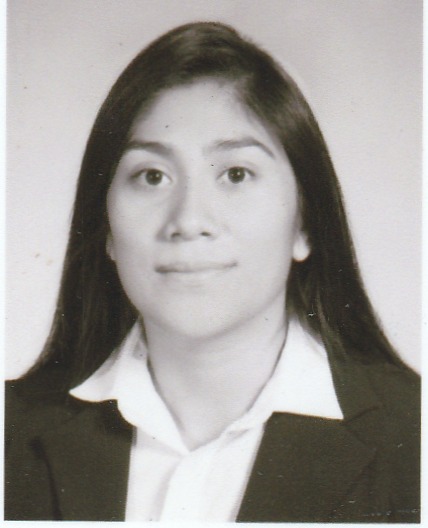 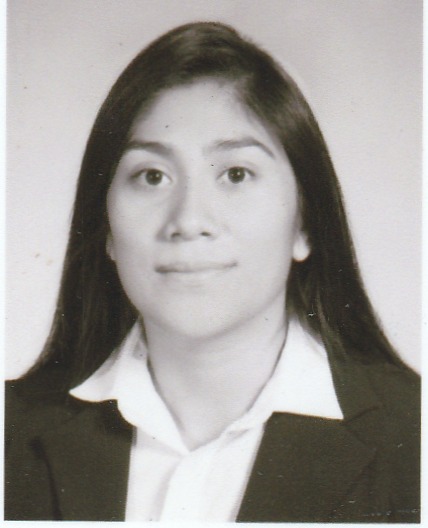 DATOS DEL SOLICITANTENombre: Elida Azucena Pérez Vilaseca.Fecha de nacimiento: 09/ 05/ 1998Lugar de nacimiento: San Salvador, San Salvador.Estado civil: SOLTERALugar de residenciaCantón: Las Granadillas	Municipio: Santa Tecla		Departamento: La LibertadCorreo electrónico: azu1998perez@gmail.com¿Con quienes vives? Información familiar: Con mi abuela (Leonarda Vilaseca) y mis hermanos (Julio Cesar Pérez Vilaseca y Manuela Elizabeth Pérez Vilaseca).Nivel de estudio: Bachiller.Nivel de estudio que quiere cursar: Licenciatura en Educación Básica.Ultimo ciclo escolar cursado: Quinto ciclo académico. Promedio del último año: CUM 8.3Promedio PAES: 6.8Nombre de la institución a la cual ingresara o está inscrito: Instituto Especializado de Educación superior “El Espíritu Santo”.Localidad: Urbanización Jardines de Merliot. Av. El Boquerón y Calle Chiltuipán.Carrera/Técnico que quiere cursar o está cursando: Profesorado en Educación Básica para primer y segundo ciclo.Duración de la carrera: 3 añosRegión de CRIPDES a la que pertenece: CRIPDES SUR LA LIBERTAD.¿Qué te motiva para querer estudiar la carrera o el técnico que has elegido? Toda mi vida me ha gustado convivir y ayudar a los demás, mis profesores influyeron mucho en ello, y ahora quiero influir yo en niños, influir de una manera positiva, otro de los motivos es mejorar las situaciones en el país porque es desde pequeños que los niños y niñas comienzan a interpretar y es desde la docencia que puedo hacerlo  ¿Cuál es el trabajo organizativo que realizas en tu comunidad? Actualmente trabajo con Jóvenes y participo en un Grupo de ahorro con mujeres.¿Qué es organización para ti? Son grupos de personas que tienen diferentes pensamientos pero todos conllevan a un mismo fin y el de cambiar o transformar una realidad que aturde y ate ello buscar métodos y posibles respuestas para luchar ante ello.¿Qué significa ser una persona líder en tu comunidad u organización? Es aquel o aquella que está al tanto de todo, que trabaja de igual manera y tiene una habilidad para influir en lo que los rodean por medio de hechos, tiene actitud de servicio y es una persona abierta ante cualquier crítica con empatía.¿Qué entiendes por solidaridad? Compartir, ayudar sin esperar nada a cambio, disponibilidad para apoyar cuando se le necesite. ¿Por qué estas interesado/a en una beca? Para poder culminar mis estudios, ayudar a mi familia y ayudar a niños y niñas que encuentre en los salones de clase.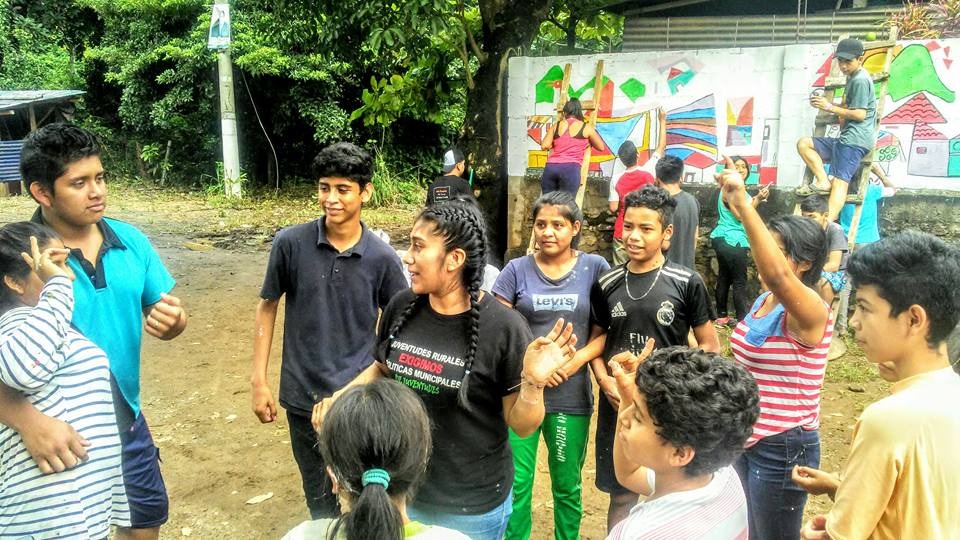 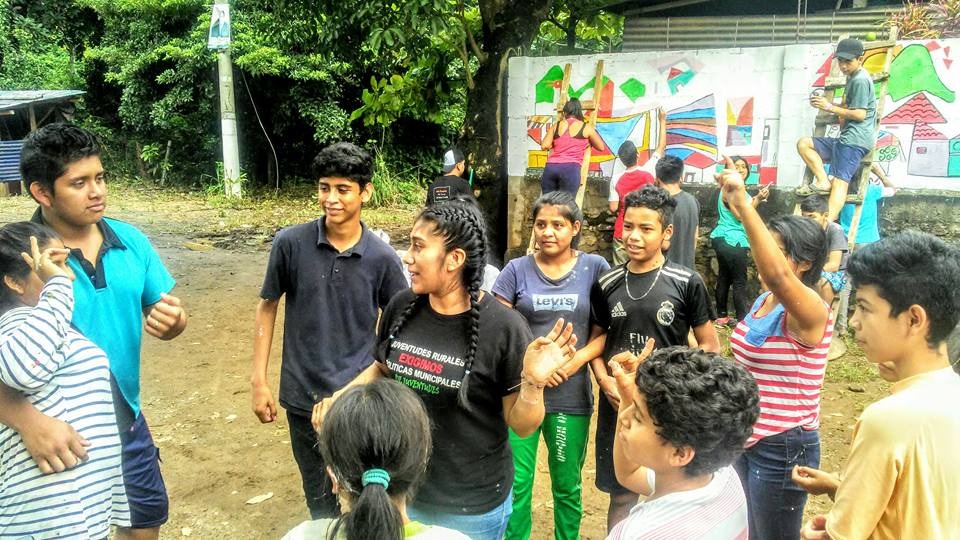 ¿A quiénes va destinada la beca?Jóvenes y bachilleres con liderazgo, conciencia social y motivación que aspiren a realizar estudios de bachillerato, técnicos y primeras carreras¿A qué niveles de estudio se puede aplicar?Bachillerato, estudios técnicos y primeras carreras. 